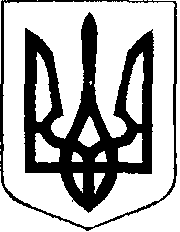 У К Р А Ї Н АЖовківська міська радаЛьвівського району Львівської області6-та позачергова сесія VIІІ-го демократичного скликанняР І Ш Е Н Н ЯВід ____.03.2021року         №Про утворення та затвердження персонального  складу Конкурсної комісії з  проведення конкурсу назайняття посади директора комунального некомерційного підприємства «Жовківська лікарня»  Жовківської  міської радиЛьвівського району Львівської області        Відповідно до Постанови Кабінету Міністрів України «Про затвердження Порядку проведення конкурсу на зайняття посади керівника державного, комунального закладу охорони здоров’я» від 27.12.2017 року №1094, постанови «Про затвердження Порядку укладення контракту з керівником державного, комунального закладу охорони здоров’я та Типової форми контракту з керівником державного, комунального закладу охорони здоров’я» Кабінету Міністрів України від 16 жовтня 2014 р. № 642, на виконання рішення сесії Жовківської міської ради від 17.02.2021 року  № 4 «Про оголошення конкурсу на зайняття посади директора комунального некомерційного підприємства «Жовківська лікарня»  Жовківської  міської ради Львівського району Львівської області, керуючись  ст. 26 Закону України «Про місцеве самоврядування в Україні», враховуючи висновки постійних комісій з питань    регламенту, депутатської діяльності, етики, законності, регуляторної політики, дотримання прав людини, боротьби зі злочинністю, запобігання корупції та сприяння депутатській діяльності, з питань охорони здоров’я, освіти, науки, культури, мови, прав національних меншин, міжнародного співробітництва, інформаційної політики, молоді, спорту, туризму та соціального захисту населення міська радаВИРІШИЛА:1. Утворити Конкурсну комісію для проведення конкурсу на зайняття посади директора комунального некомерційного підприємства «Жовківська лікарня»  Жовківської  міської ради Львівського району Львівської області в кількості 9 (дев`ять) осіб.2. Затвердити персональний склад Конкурсної комісії  для проведення конкурсу на зайняття посади директора комунального некомерційного підприємства «Жовківська лікарня»  Жовківської  міської ради Львівського району Львівської області,  згідно Додатку №1.3. Контроль за виконанням рішення покласти на постійну комісію з питань регламенту, депутатської діяльності, етики, законності, регуляторної політики, дотримання прав людини, боротьби зі злочинністю, запобігання корупції та сприяння депутатській діяльності (Савіцька З.М.)Міський голова 							Олег ВОЛЬСЬКИЙДодаток №1 до рішення сесії Жовківської міської ради№____від___03.2021 рокуСклад Конкурсної комісії з проведення конкурсу на зайняття посади директора комунального некомерційного підприємства «Жовківська лікарня» Жовківської міської ради Львівського району Львівської областіКолієвич Андрій Ігорович – голова комісіїБліхарський Юрій Зіновійович – заступник голови комісіїІващук Ірина Петрівна – секретар комісіїЧлени комісії:Грень Марта ЮріївнаГах Юрій ВолодимировичГорбач Михайло МихайловичМотика Назар ВолодимировичКлепач Володимир МиколайовичМуравський Ігор ВасильовичСекретар ради 							Марта ГРЕНЬ